Publicado en  el 12/11/2014 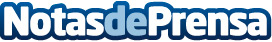 La sonda Rosetta, con equipos de SENER, aterriza con éxito en la superficie del cometa El grupo de ingeniería y tecnología SENER ha suministrado parte del equipo de la sonda Rosetta, una misión pionera de la Agencia Espacial Europea (ESA) que por primera vez ha aterrizado en la superficie de un cometa. La maniobra se ha completado el miércoles 12 de noviembre, tras siete horas aproximadamente de aproximación por parte del Lander Philae, que finalmente ha conseguido aterrizar con éxitoDatos de contacto:SENERNota de prensa publicada en: https://www.notasdeprensa.es/la-sonda-rosetta-con-equipos-de-sener-aterriza_1 Categorias: Otros Servicios Otras Industrias Innovación Tecnológica http://www.notasdeprensa.es